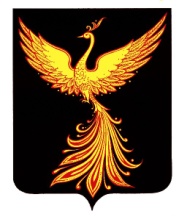 12 апреля 2019 года                                                                                                   п. Палех        ЗАКЛЮЧЕНИЕ № 18по результатам проведения экспертно-аналитического мероприятия «Внешняя проверка отчета об исполнении бюджета Палехского муниципального района за 2018 год»1. ОБЩИЕ ПОЛОЖЕНИЯ 	Экспертно-аналитическое мероприятие «Внешняя проверка отчета об исполнении бюджета Палехского муниципального района за 2018 год» (далее по тексту – экспертно-аналитическое мероприятие) проведено контрольно-счетным органом Палехского муниципального района в соответствии с Бюджетным кодексом Российской Федерации (далее по тексту – БК РФ), Положением о бюджетном процессе Палехского муниципального района, утвержденным решением Совета Палехского муниципального района от 01.11.2007 г. № 86 (далее по тексту – Положение о бюджетном процессе), Положением  о контрольно-счетном органе Палехского муниципального района, утвержденным решением Совета Палехского муниципального района от 29.09.2011 г. № 61 и на основании плана работы контрольно-счетного органа Палехского муниципального района на 2019 год, утвержденного председателем контрольно-счетного органа Палехского муниципального района 25.12.2018 г., распоряжения председателя контрольно-счетного органа Палехского муниципального района от  27.03.2019 г. № 16 «О проведении экспертно-аналитического мероприятия «Внешняя проверка отчета об исполнении бюджета Палехского муниципального района за 2018 год»».Предмет экспертно-аналитического мероприятия:- проект решения Совета Палехского муниципального района «Отчет об исполнении бюджета Палехского муниципального района за 2018 год» с приложениями (далее иногда по тексту – отчет об исполнении бюджета за 2018 год), бюджетная отчетность Палехского муниципального района за 2018 год (далее по тексту – бюджетная отчетность) и иные документы, предусмотренные действующим законодательством Российской Федерации (далее по тексту – иные документы) (далее все вместе по тексту – документы по исполнению бюджета Палехского муниципального района).Цель экспертно-аналитического мероприятия:- оценка своевременности предоставления, состава и содержания документов по исполнению бюджета Палехского муниципального;-  анализ исполнения бюджета Палехского муниципального района;- оценка соблюдения действующего законодательства Российской Федерации при организации и осуществлении бюджетного процесса в Палехском муниципальном районе.Объекты экспертно-аналитического мероприятия:- Финансовый отдел администрации Палехского муниципального района, как орган, уполномоченный  на организацию исполнения бюджета Палехского муниципального района, а также на составление отчета об исполнении бюджета Палехского муниципального района;- Администрация Палехского муниципального района, как орган, уполномоченный  на обеспечение исполнения бюджета Палехского муниципального района и составления отчета об исполнении бюджета Палехского муниципального района, а также на внесение отчета об исполнении бюджета Палехского муниципального района для утверждения в Совет Палехского муниципального района;- Совет Палехского муниципального района, как орган, уполномоченный на утверждение  отчета об исполнении бюджета Палехского муниципального района.Руководитель экспертно-аналитического мероприятия: председатель контрольно-счетного органа Палехского муниципального района Берёзкина Н.Н.Исполнитель экспертно-аналитического мероприятия: инспектор контрольно-счетного органа Палехского муниципального района Скалозуб Т.В.	Срок проведения экспертно-аналитического мероприятия: с 28.03.2019 г. по 12.04.2019 г. 2. ОЦЕНКА СВОЕВРЕМЕННОСТИ ПРЕДОСТАВЛЕНИЯ ДОКУМЕНТОВ ПО ИСПОЛНЕНИЮ БЮДЖЕТА ПАЛЕХСКОГО  МУНИЦИПАЛЬНОГО РАЙОНАДокументы по исполнению бюджета Палехского муниципального района предоставлены администрацией Палехского муниципального района в контрольно-счетный орган Палехского муниципального района 27.03.2019 г. (с сопроводительным письмом от 26.03.2019 г. № 13-01/1119), то есть с соблюдением срока, установленного пунктом 3 статьи 264.4 БК РФ и пунктом 4 статьи 8 Положения о бюджетном процессе Палехского  муниципального района.3. ОЦЕНКА СОСТАВА ДОКУМЕНТОВ ПО ИСПОЛНЕНИЮ БЮДЖЕТА ПАЛЕХСКОГО МУНИЦИПАЛЬНОГО РАЙОНА.	В соответствии с п.264.1 Бюджетного кодекса РФ и п.12 «Инструкции о порядке составления, представления годовой, квартальной бухгалтерской отчетности государственных (муниципальных) бюджетных и автономных учреждений», утвержденной Приказом Министерства финансов Российской Федерации от 25.03.2011 № 33н годовая бюджетная отчетность предоставлена в контрольно-счетный орган Палехского  муниципального района в полном объеме.	В составе годовой бюджетной отчетности предоставлены:- Отчет об исполнении  бюджета Палехского муниципального района за 2018 год со следующими  показателями:- источники финансирования дефицита бюджета по кодам групп, статей, видов источников финансирования дефицитов бюджетов классификации операций сектора государственного управления (приложение № 1);- доходы бюджета по кодам классификации доходов бюджета (приложение  № 2,);- расходы бюджета по разделам и подразделам классификации расходов бюджетов (приложение № 3,);- распределение бюджетных ассигнований по целевым статьям, группам, подгруппам видов расходов классификации расходов бюджета Палехского муниципального района (приложение № 4);- расходы бюджета по ведомственной структуре расходов на 2018 год (приложение № 5);- отчет по программе муниципальных внутренних заимствований Палехского муниципального района за 2018 год (приложение № 6);- отчет по программе муниципальных гарантий Палехского муниципального района в валюте РФ за 2018 год (приложение № 7);- отчет о расходовании сельскими поселениями межбюджетных трансфертов их бюджета муниципального района на осуществление части полномочий по решению вопросов местного значения в соответствии с заключенными соглашениями за 2018 год. (приложение № 8)          - сведения о численности и расходах на содержание муниципальных            служащих за 2018год;          - сведения о численности работников муниципальных бюджетных учреждений и               расходах на их содержание за 2018год;          -справка о расходовании резервного фонда бюджета Палехского                           муниципального района  в 2018 году          - Пояснительная записка к отчету об исполнении бюджета муниципального района за             2018 год.- Отчет об исполнении  консолидированного бюджета субъекта Российской Федерации и бюджета территориального государственного внебюджетного фонда (ф. 0503317) ;- Баланс исполнения консолидированного бюджета субъекта Российской Федерации и бюджета территориального  государственного  внебюджетного фонда (ф. 0503320);- Консолидированный отчет о финансовых результатах деятельности (ф. 0503321) ;- Консолидированный отчет о движении денежных средств (ф. 0503323);- Баланс государственного (муниципального) учреждения (ф. 0503730):- Отчет о финансовых результатах деятельности учреждения (ф. 0503721);- Отчет об исполнении учреждением плана его финансово-хозяйственной деятельности (ф. 0503737);4. СРАВНИТЕЛЬНЫЙ АНАЛИЗ ПАРАМЕТРОВ ПЕРВОНАЧАЛЬНО УТВЕРЖДЕННОГОИ УТОЧНЕННОГО РЕШЕНИЙ О БЮДЖЕТЕ.         В течении  2018 года было внесено 13 изменений в решение о бюджете Палехского муниципального района.Динамика изменений и дополнений, внесенных в первоначально утвержденный бюджет, представлена в таблице № 1:(тыс. руб.) Таблица № 1  В результате внесенных поправок доходная часть бюджета увеличилась на 19 302,7 тыс. руб. или на 12,1 %.     Увеличение общего объема доходов в отчетном периоде главным образом произошло за счет безвозмездных поступлений, утвержденный объем которых за  2018 год увеличился на 15 930,8 тыс. рублей или на 13,8 %. Безвозмездные поступления по-прежнему составляют наибольший удельный вес в доходах района (73,4 %). Доля «собственных» доходов – соответственно 26,6 %.         Расходная часть бюджета в результате внесенных  в течение текущего финансового года поправок увеличилась на 21 415,8 тыс. руб. или на 13,4 %. 5. ПРОВЕРКА СОБЛЮДЕНИЯ ЗАКОНОДАТЕЛЬСТВА ПРИ ВНЕСЕНИИ ИЗМЕНЕНИЙ И ДОПОЛНЕНИЙ В ПЕРВОНАЧАЛЬНО УТВЕРЖДЕННОЕ РЕШЕНИЕ О БЮДЖЕТЕ.Проекты решений о внесении изменений в бюджет Палехского муниципального района  в Совет Палехского муниципального района представлены с соблюдением требований, установленных Решением Совета Палехского муниципального района от 27.10.2010 г. № 97 «Об утверждении Положения «О Порядке внесения проектов муниципальных правовых актов на рассмотрение в Совет Палехского муниципального района». Предложенные поправки не нарушили сбалансированности бюджета. 6.ОБЩИЕ ИТОГИ ИСПОЛНЕНИЯ БЮДЖЕТА.Исполнение основных характеристик бюджета представлено в таблице № 2:(тыс. руб.) Таблица № 2         За текущий финансовый год в бюджет Палехского муниципального района поступило доходов в объеме 178 686,80 тыс. руб. На исполнение бюджетных обязательств направлено 177 699,6 тыс. руб. К утвержденным бюджетным назначениям исполнение бюджета по доходам составило 100,0%, по расходам -  98,3 %.В отчетном периоде исполнения бюджета - с профицитом в объеме 987,2 тыс. руб.7.АНАЛИЗ ИСПОЛНЕНИЯ ДОХОДНОЙ ЧАСТИ БЮДЖЕТА.Исполнение бюджета в разрезе групп доходов представлено в таблице № 3:Таблица № 3 (тыс. руб.)        Поступление в бюджет района налоговых доходов за 2018 год составило 104,3% к  годовым бюджетным назначениям, неналоговых – 91,4%, безвозмездных поступлений-  99,2%.  По сравнению с 2017 годом доходы бюджета по налоговым доходам выросли на 2198,0 тыс. руб. (7,0%) , для сравнения в 2017 году рост по отношению к 2016 году составил 8088,2 тыс. рублей (34,4%), по неналоговым доходам рост по сравнению с 2017 г  отсутствует. В 2017 году в сравнении с 2016 г ситуация была аналогичной. Что касается безвозмездных поступлений, то после значительного снижения запланированных поступлений в 2016 году  по сравнению с 2015 годом  – на 39397,3 тыс. руб. (на 21,8%) в 2017 году наблюдался рост на 10451,4 тыс. руб. (8,8%) по сравнению с 2016 г. И в отчетном 2018 году так же рост на 1730,4 тыс. руб (1,3 %).7.1. Анализ исполнения бюджета по налоговым доходам         Данные   поступлений в бюджет основных источников налоговых доходов за  2018 год представлены в таблице № 4:Таблица № 4 (тыс. руб.)         По данным, приведенным в таблице можно судить о положительной динамике практически по всем видам налоговых доходов за 2018 финансовый год по сравнению с  2017 годом. Налог на доходы физических лиц имеет наибольший удельный вес в общем объеме налоговых доходов -72,4%. В 2018 году сумма доходов увеличилась на 1492,2 тыс. руб. (6,5%).Налог на товары, реализуемые на территории РФ увеличились по сравнению с показателями 2017 года на 540,6 руб. (9,3 %).Доходы от налогов на совокупный доход продолжают уменьшаться по сравнению с 2016г и 2017г., не смотря на 100 % выполнение бюджетных назначений.Увеличение суммы доходов от госпошлины на 632,0 тыс. руб. (118,3%) связано прежде всего с увеличением тарифов на нотариальные действия.В целом план по налоговым доходам выполнен. (104,2 %)7.2. Анализ исполнения бюджета по неналоговым доходамАнализ исполнения бюджета за счет неналоговых доходов в разрезе основных подгрупп за  2017 годов приведен в таблице № 5:Таблица № 5  (тыс. руб.)               Анализируя данные по неналоговым доходам, следует отметить, что суммарное исполнение по данным видам доходов ниже уровня 2016 и 2017 годов.         В частности, за рассматриваемый период, поступления по доходу от использования имущества и доходу от штрафов, санкций и возмещения ущерба, составили более 100 % от утвержденных показателей (106,8 % и 100,6 % соответственно), но по сравнению с предыдущими годами объем поступлений от данных доходов снизился.         Следует отметить рост таких видов доходов, удельный вес которых в общем объеме полученных неналоговых доходов за 2018 г является самым большим: это доходы от оказания платных услуг (70,8%), доходы от использования имущества (14,5%)          В целом показатели бюджета по неналоговым доходам за  2018 год исполнены на 91,4 % к уровню годовых утвержденных бюджетных назначений.7.3. Анализ исполнения бюджета по безвозмездным поступлениям Сведения об исполнении показателей бюджета по безвозмездным поступлениям за 2018 год.:Таблица № 6 (тыс. руб.)    Сравнительный анализ приведенных данных свидетельствует об увеличении на 1730,5 тыс. руб.(1,3%) по сравнению с 2017 годом  безвозмездных поступлений в бюджет Палехского муниципального района. По итогам 2018г они исполнены на 99,2 % к уровню утвержденных годовых бюджетных назначений.8.АНАЛИЗ ИСПОЛНЕНИЯ РАСХОДНОЙ ЧАСТИ БЮДЖЕТА.                                                                                       Таблица № 7 (тыс. руб.)        Анализ исполнения расходной части бюджета в разрезе разделов бюджетной классификации по итогам 2018 года проведен на основании данных таблицы №7, где видно, что исполнение по всем разделам расходов составляет порядка 100 %. По сравнению с 2017 годом фактическое увеличение расходов составило 4586,2 тыс. руб. (2,63%). В абсолютном выражении наибольшее увеличение расходов в 2018г по разделу «Образование» (на 10646,0 тыс. руб) и «Общегосударственные вопросы» (на 6425,7 тыс. руб. в связи с повышением заработной платы). По разделам «Жилищно-коммунальное хозяйство» и «Национальная экономика» снижение расходов не является показателем в связи с тем, что в 2017 году по данным направлениям было значительное увеличение расходов, обусловленных целевыми вложениями средств из областного бюджета.      По остальным разделам расходов изменения незначительны по сравнению с 2017 годом. «Культура, кинематография» +52,7 тыс. руб., «Физкультура и спорт» -119,5 тыс. руб., «Социальная политика» - 754,1 тыс. руб.)9. АНАЛИЗ ИНФОРМАЦИИ ОБ ИСПОЛНЕНИИ МУНИЦИПАЛЬНЫХ ПРОГРАММ.       По состоянию на 01.01.2018 года бюджетом предусмотрено финансирование 13 утвержденных муниципальных программ. Администраторами программ являются Администрация Палехского муниципального района, Отдел  образования администрации Палехского муниципального района, Отдел культуры, спорта и молодежной политики администрации Палехского муниципального района и Финансовый отдел администрации Палехского муниципального района.       Согласно пункту 2 статьи 179 БК РФ муниципальные программы, предлагаемые к реализации начиная с очередного финансового года, а также изменения в ранее утвержденные муниципальные программы утверждены в сроки, установленные местной администрацией.       Общая сумма первоначально утвержденных бюджетных ассигнований на финансирование МП в 2018 году составляла 153 352,2 тыс. руб. В результате внесенных изменений общий объем расходов по МП составил 169311,6 тыс. руб., что на 15 959,4 тыс. руб. или 10,4%  выше первоначально утвержденных бюджетных назначений.        Средства, выделенные на реализацию всех муниципальных программ в 2018 году освоены на 98,8 %.Сводные данные по итогам исполнения муниципальных программ представлены в таблице № 8:Таблица № 8 (тыс. руб.)      Согласно таблице процент исполнения утвержденных бюджетных назначений по большинству муниципальных программ составляет около 100 %. Наименьший процент выполнения по МП «Развитие транспортной  системы Палехского муниципального района» (79,5%) . Причины в не выполнении муниципального контракта № К-2 от 24.07.2018г ООО «Ивановодорпроект» на сумму 940,2 тыс. рублей (и софинансирование 370,6 тыс. руб.), а также в несвоевременном поступлении доходов от акцизов в сумме 244,8 тыс. руб.         Расходы бюджета Палехского муниципального района на направления деятельности органов местного самоуправления Палехского муниципального района, не включенные в муниципальные программы исполнены в сумме 11 478,7 тыс. рублей, что составило 99,8 % от утвержденных бюджетных назначений расходов бюджета Палехского муниципального района на направления деятельности органов местного самоуправления, не включенные в муниципальные программы Палехского муниципального района. Фактическая численность депутатов, выборных должностных лиц местного самоуправления, работающих на постоянной основе, муниципальных служащих Палехского муниципального района в 2018 году составила 40 человек. Расходы бюджета Палехского муниципального района на их содержание исполнены в сумме 18045,9 тыс. руб. 10. ОЦЕНКА СОГЛАСОВАННОСТИ ФОРМ ГОДОВОЙ БЮДЖЕТНОЙ ОТЧЕТНОСТИ. 	Согласованность форм годовой бюджетной отчетности  контрольно-счетным органом Палехского  муниципального района проверена путем сверки взаимосвязанных показателей различных форм годовой бюджетной отчетности по  контрольным соотношениям. При сверке взаимосвязанных показателей различных форм годовой бюджетной отчетности по контрольным соотношениям расхождений не выявлено. 11. ЗАКЛЮЧИТЕЛЬНАЯ ЧАСТЬ.        Внешняя проверка годового отчета подтвердила достоверность основных показателей годового отчета об исполнении бюджета Палехского муниципального района за 2018 год и соответствие его законодательству Российской Федерации.По результатам проведения экспертно-аналитического мероприятия контрольно-счетным органом Палехского муниципального района сделаны следующие ВЫВОДЫ:1. Документы по исполнению бюджета Палехского муниципального района предоставлены администрацией Палехского муниципального района в контрольно-счетный орган Палехского муниципального района с соблюдением срока, установленного  пунктом 3 статьи 264.4 БК РФ.2. Предоставленные документы по исполнению бюджета Палехского по своему составу соответствуют требованиям  пункта 3  статьи 264.1 БК РФ, пункта 11.2 Инструкции.3. При исполнении бюджета Палехского муниципального района применялась классификация доходов, расходов и источников финансирования дефицита бюджета Палехского муниципального района, утвержденная приказом Министерства финансов Российской Федерации от 01.07.2013 г. № 65н «Об утверждении Указания о порядке применения бюджетной классификации Российской Федерации», что соответствует требованиям статей 20, 21 и 23 БК РФ.4. Отчет об исполнении бюджета Палехского муниципального района  содержит все показатели бюджета Палехского муниципального района, установленные статьей 264.6 БК РФ.5. Бюджет Палехского муниципального района за 2018 год исполнен по доходам в сумме 177 699,6 тыс. рублей и по расходам в сумме  178686,8 тыс. рублей, с превышением доходов над расходами (профицит) в сумме 987,2 тыс. рублей. 6. Доходы бюджета Палехского муниципального района исполнены на  99,4 %, что ниже утвержденных бюджетных назначений доходов бюджета Палехского муниципального района на 1 003,5 тыс. рублей (178 703,1 тыс. руб) .Структура доходов бюджета Палехского муниципального района не изменилась: доля доходов по группе доходов «Налоговые и неналоговые доходы» составила 26,8%, по группе доходов «Безвозмездные поступления» – 73,2%.7. Расходы бюджета Палехского муниципального исполнены на 98,8%, что ниже утвержденных бюджетных назначений расходов бюджета Палехского муниципального района  на 2 129,4 тыс. рублей (180 816,2 тыс. рублей). Структура расходов бюджета Палехского муниципального района тоже не изменилась: наибольший удельный вес составляет раздел расходов «Образование» - 64,7% и  «Общегосударственные вопросы» - 22,2%.8. Расходы бюджета Палехского муниципального района из резервного фонда администрации  Палехского муниципального района исполнены на 100,0% от утвержденных бюджетных назначений расходов бюджета Палехского муниципального района из резервного фонда администрации Палехского муниципального района (206,0 тыс. рублей).9. Расходы бюджета Палехского муниципального района на реализацию муниципальных программ Палехского муниципального района исполнены в сумме 167 208,2  тыс. рублей, что составило 98,8% от утвержденных бюджетных назначений расходов бюджета Палехского муниципального района на реализацию муниципальных программ Палехского муниципального района (169 311,6 тыс. рублей).10. Расходы бюджета Палехского муниципального района на непрограммные направления деятельности органов местного самоуправления Палехского муниципального района, не включенные в муниципальные программы Палехского муниципального района исполнены в сумме 11 478,7  тыс. рублей, что составило 99,8 % от утвержденных бюджетных назначений расходов бюджета Палехского муниципального района на непрограммные направления деятельности органов местного самоуправления Палехского муниципального района, не включенные в муниципальные программы (11 504,6 тыс. рублей). 11.Муниципальные гарантии Палехским муниципальным районом  в  2018 году не предоставлялись и  не исполнялись.  12. Муниципальные заимствования Палехским муниципальным районом                             в 2018 году не предоставлялись и не погашались.  13. Муниципальный долг Палехского муниципального района по состоянию  на 01.01.2019 года отсутствовал.По результатам проведения экспертно-аналитического мероприятия контрольно-счетный орган Палехского муниципального района ПРЕДЛАГАЕТ:- направить отчет об исполнении бюджета Палехского муниципального района в предложенной редакции для утверждения в Совет Палехского муниципального района.По результатам проведения экспертно-аналитического мероприятия контрольно-счетный орган Палехского муниципального района считает возможным рекомендовать депутатам Совета Палехского муниципального района утвердить отчет об исполнении бюджета Палехского муниципального района в предложенной редакции.Председатель Контрольно-счетного органа Палехского муниципального района:                                 ____________Н.Н.БерёзкинаИнспектор КСО Палехского муниципального района   :                               ______________Т.В. СкалозубКОНТРОЛЬНО-СЧЕТНЫЙ ОРГАН  ПАЛЕХСКОГО МУНИЦИПАЛЬНОГО РАЙОНА155620 Ивановская обл., п. Палех, ул. Ленина, д. 1тел./факс (49334) 2 – 23 – 97 , e-mail: kso.paleh@yandex.ru 33Решение СоветаРешение СоветаДоходыДоходыДоходыДоходыДоходыРасходыИсточники финансирования дефицита бюджетаДефицит (-) /профицит (+) бюджетаВсегоНалоговые доходыНеналоговые доходыБезвозмездные поступленияВозврат остатков субсидий, субвенцийРасходыИсточники финансирования дефицита бюджетаДефицит (-) /профицит (+) бюджета№ДатаВсегоНалоговые доходыНеналоговые доходыБезвозмездные поступленияВозврат остатков субсидий, субвенцийРасходыИсточники финансирования дефицита бюджетаДефицит (-) /профицит (+) бюджета9621.12.2017159 400,5032989,310669,4115741,80159 400,5000125.01.20181641,40001641,4002815,601174,2-1174,21126.02.20181154,8001119,835,0001154,801174,2-1174,21706.03.20180,00000,0000,001174,2-1174,21928.03.2018-304,405193,80,00-503,2634,502113,1-2113,12525.04.20181769,900701699,9001769,902113,1-2113,13623.05.20184830,200275,14555,1004830,202113,1-2113,14828.06.20181159,60-80427,9811,7001159,602113,1-2113,15526.07.20181126,60-1140,915,32252,2001126,602113,1-2113,16426.09.20181558,5001553,35,2001558,502113,1-2113,17329.10.20181661,30257,41401,92,0001661,302113,1-2113,18326.11.20184616,9001404476,9004616,902113,1-2113,18817.12.2018-1735,70360,6-264,5-1831,800-1735,702113,1-2113,19525.12.20181823,600-459,62283,2001823,602113,1-2113,1ИТОГОИТОГО19302,7-597,9447315930,8021415,802113,1-2113,1в т. ч. в %в т. ч. в %12,1%-1,8%41,9%13,8%0,0%13,4%--Наименование показателяИсполнение по итогам  2017 годаПервонач-но утвержденные показатели 2018 годаУтверждено решением о бюджете на 2018 годИсполнение по итогам 2018 годаИсполнение по итогам 2018 годаОтклонения от итогов 2017гОтклонения от итогов 2017гНаименование показателяИсполнение по итогам  2017 годаПервонач-но утвержденные показатели 2018 годаУтверждено решением о бюджете на 2018 годв тыс. руб.в %в тыс. руб.в %1234567=5-28=7/2х100ДОХОДЫ174239,7159400,5178703,1178686,8100,04447,12,6РАСХОДЫ174100,6159400,5180816,2177699,698,33599,02,1ДЕФИЦИТ (-), ПРОФИЦИТ (+)139,100987,2---Наименование показателяИсполнение по итогам  2017 годаПервонач-но утвержденные показатели 2018 годаУтверждено решением о бюджете на 2018 годИсполнение по итогам 2018 годаИсполнение по итогам 2018 годаОтклонения от итогов 2017гОтклонения от итогов 2017гНаименование показателяИсполнение по итогам  2017 годаПервонач-но утвержденные показатели 2018 годаУтверждено решением о бюджете на 2018 годв тыс. руб.в %в тыс. руб.в %1234567=5-28=7/2х100Налоговые доходы31577,332989,332391,333775,3104,32198,07,0Неналоговые доходы14308,210669,415142,313839,791,4-468,5-3,3Безвозмездные поступления128354,2115741,8131169,5130084,699,21730,41,3ВСЕГО174239,7159400,5178703,1177699,699,43459,95,0Наименование показателяИсполнение по итогам  2017 годаПервонач-но утвержденные показатели 2018 годаУтверждено решением о бюджете на 2018 годИсполнение по итогам 2018 годаИсполнение по итогам 2018 годаОтклонения от итогов 2017гОтклонения от итогов 2017гНаименование показателяИсполнение по итогам  2017 годаПервонач-но утвержденные показатели 2018 годаУтверждено решением о бюджете на 2018 годв тыс. руб.в %в тыс. руб.в %1234567=5-28=7/2х1001.Налог на доходы физических лиц 22964,522875,723299,524456,7104,971 492,206,502.Налоги на товары, реализуемые на территории РФ5810,67053,66273,26351,2101,24540,609,303.Налоги на совокупный доход2262,922101697,11797,7105,93-465,20-20,563.1. Единый налог на вмененный доход1936,51900,001562,101605,8102,80-330,70-17,083.2. Единый сельхозналог170,4280,0017,6017,599,43-152,90-89,733.3Налог, взимаемый в связи с применением ПСН15630,00117,40174,4148,5518,4011,794.Государственная пошлина534,2850,001118,801166,2104,24632,00118,315.Задолженность и перерасчеты по отмененным налогам5,10,002,603,5134,62-1,60-31,37Итого налоговые доходы:31577,3032989,3032391,2033775,30104,271732,805,49Наименование показателяИсполнение по итогам  2017 годаПервонач-но утвержденные показатели 2018 годаУтверждено решением о бюджете на 2018 годИсполнение по итогам 2018 годаИсполнение по итогам 2018 годаОтклонения от итогов 2017гОтклонения от итогов 2017гНаименование показателяИсполнение по итогам  2017 годаПервонач-но утвержденные показатели 2018 годаУтверждено решением о бюджете на 2018 годв тыс. руб.в %в тыс. руб.в %1234567=5-28=7/2х1001. Доходы от использования имущества2146,41296,81612,51622,2100,6-524,20-24,41.1. Доходы, получаемые в виде арендной платы за земельные участки2108,312001528,41532,3100,3-576,00-27,31.2. Прочие поступления от использования имущества, находящегося в собственности муниципальных районов38,196,884,189,9106,951,80136,02. Плата за негативное воздействие на окружающую среду158,50143,6056,5056,4099,8-102,10-64,43. Доходы от оказания платных услуг (работ) и компенсации затрат государства9724,708850,009688,409847,40101,6122,701,34. Доходы от продажи материальных и нематериальных активов1919,4080,003503,702013,4057,594,004,94.1. Доходы от реализации имущества1327,600,002598,001103,2042,5-224,40-16,94.2. Доходы от продажи земельных участков591,8080,00905,70910,10100,5318,3053,85.Штрафы, санкции, возмещение ущерба359,10299,00281,20300,30106,8-58,80-16,46. Прочие неналоговые доходы0,000,000,000,00-0,00-Итого неналоговые доходы:14308,1010669,4015142,3013839,7091,4-468,40-3,3Наименование показателяИсполнение по итогам  2017 годаПервонач-но утвержденные показатели 2018 годаУтверждено решением о бюджете на 2018 годИсполнение по итогам 2018 годаИсполнение по итогам 2018 годаОтклонения от итогов 2017гОтклонения от итогов 2017гНаименование показателяИсполнение по итогам  2017 годаПервонач-но утвержденные показатели 2018 годаУтверждено решением о бюджете на 2018 годв тыс. руб.в %в тыс. руб.в %1234567=5-28=7/2х1001.Безвозмездные поступления от других бюджетов128967,6115741,9131699,6130614,799,21647,11,31.1. Дотации58550,952706,259710,159710,1100,01159,22,01.2. Субсидии15724,11093,34096,13144,776,8-12579,4-80,01.3.Субвенции53942,661702,463238,963108,699,89166,017,01.4.Межбюджетные трансферты394,00,04285,44285,4100,03891,4987,71.5.Прочие безвозмездные поступления356,0240,0369,1365,999,19,92,82. Возврат остатков субсидий, субвенций  и иных межбюджетных трансфертов прошлых лет-613,50,0-530,1-530,1100,083,4-13,6Итого безвозмездные поступления128354,1115741,9131169,5130084,699,21730,51,3Наименование показателяИсполнение по итогам  2017 годаПервонач-но утвержденные показатели 2018 годаУтверждено решением о бюджета на 2018 годИсполнение по итогам 2018 годаИсполнение по итогам 2018 годаОтклонения от итогов 2017гОтклонения от итогов 2017гНаименование показателяИсполнение по итогам  2017 годаПервонач-но утвержденные показатели 2018 годаУтверждено решением о бюджета на 2018 годв тыс. руб.в %в тыс. руб.в %1234567=5-28=7/2х100Общегосударственные вопросы33325,333071,739878,739751,099,76425,719,3Национальная безопасность и правоохранительная деятельность0,0150,00,00,0-0,0-Национальная экономика16253,18894,212782,611030,786,3-5222,4-32,1Жилищно-коммунальное хозяйство11969,55523,05527,55527,3100,0-6442,2-53,8Образование105009,2105229,0115896,1115655,299,810646,010,1Культура, кинематография3292,13236,23353,43344,899,752,71,6Здравоохранение0,050,00,00,0-0,0-Социальная политика4081,93196,43327,73327,8100,0-754,1-18,5Физкультура и спорт169,550,050,050,0100,0-119,5-70,5Итого расходов174100,60159400,50180816,00178686,8098,84586,202,63НаименованиеПервонач-но утвержденные показатели на 2018 годУтверждено решением о бюджете на 2018 годИсполнение по итогам 2018 годаИсполнение по итогам 2018 годаНаименованиеПервонач-но утвержденные показатели на 2018 годУтверждено решением о бюджете на 2018 годв тыс. руб.в %12345Муниципальная программа Палехского муниципального района  «Развитие образования Палехского муниципального района»103 863,8113 758,5113529,799,8Муниципальная программа Палехского муниципального района «Развитие физической культуры и массового спорта  в Палехском муниципальном районе»50,050,050,0100,0Муниципальная программа Палехского муниципального района «Обеспечение доступным и комфортным жильем, объектами инженерной инфраструктуры и услугами жилищно – коммунального хозяйства Палехского  района» 4 660,74 615,84615,7100,0Муниципальная программа Палехского муниципального района «Развитие транспортной  системы Палехского муниципального района»7 053,67 597,96042,179,5Муниципальная программа Палехского муниципального района « Развитие общественного транспорта Палехского муниципального района»1 104,01 104,01104,0100,0Муниципальная программа Палехского муниципального района «Экономическое развитие Палехского муниципального района»50,00,00,0-Муниципальная программа Палехского муниципального района «Обеспечение безопасности граждан и профилактика правонарушений в Палехском муниципальном районе»395,7395,7390,098,6Муниципальная программа  Палехского муниципального района «Повышение эффективности деятельности органов местного самоуправления Палехского муниципального района»31 750,234 469,034286,499,5Муниципальная программа «Управление муниципальными финансами и муниципальным долгом Палехского муниципального района»   3 953,83 810,43810,4100,0Муниципальная программа Палехского муниципального района  « Гражданская оборона, защита населения  от чрезвычайных ситуаций природного и техногенного характера в Палехском муниципальном районе»150,00,00,0-Муниципальная программа Палехского муниципального района « Охрана окружающей среды в Палехском муниципальном районе»  170,43 356,33225,996,1Муниципальная программа «Создание благоприятных  условий в целях привлечения медицинских работников для работы в сфере здравоохранения в Палехском муниципальном  районе»50,00,00,0-Муниципальная программа Палехского муниципального района «Реализация  государственной молодежной политики и проведение районных мероприятий»100,0154,0154,0100,0 Итого153 352,2169 311,6167 208,298,8Непрограммные направления деятельности  представительных  органов местного самоуправления Палехского муниципального района1 566,01 605,01605,0100,0Непрограммные направления деятельности  исполнительно-распорядительных  органов местного самоуправления Палехского муниципального района4 470,79 366,69351,799,8Реализация полномочий РФ по составлению списков присяжных заседателей11,611,611,6100,0Наказы избирателей депутатам Ивановской областной Думы0,0521,4510,497,9  Итого6 048,311 504,611 478,799,8Всего расходов159 400,5180 816,2178 686,998,8